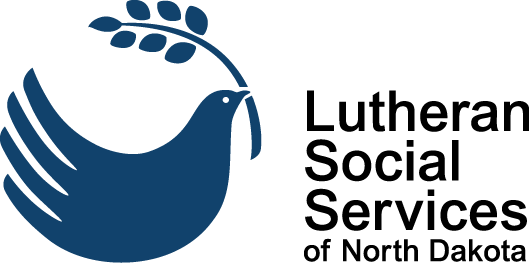 DIVERT Referral FormE-Mail:                                                                                                                              Brief Description of the Problem: Please return referral form to Lutheran Social Services DIVERT by email to DIVERT@lssnd.org Referrals can also be taken over the phone at Grand Forks (701) 772-7577/ Dickinson (701)471-3309Name of Youth:  DOB:Age:School:  Grade:Parent(s) Name(s)  Address:Phone:E-mailParent(s) Name(s)Address:Phone:Other Family MembersRelationshipAge / School / Grade Problems with Authority Drug/Alcohol use Recent Violation of the Law Mental Health Issues Parent/child conflict Grief & loss Relational Problems due to Anger Poor peer relations/ social skills School Attendance/ Adjustment Issues OtherAdditional InformationPast Juvenile Court involvement? Yes NoIf yes, describe:       If yes, describe:       If yes, describe:       Referral Name/AgencyReferral Name/AgencyContact Info:Phone: Email:Date of Referral: